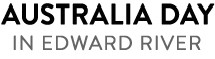 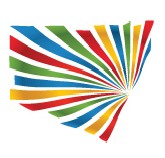 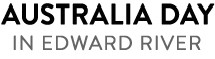 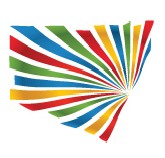 Waring Gardens DeniliquinSunday 26 January 2020 FREE COMMUNITY BREAKFAST 7.30am Hosted by Deniliquin RotaryAUSTRALIA DAY CEREMONY9.00am